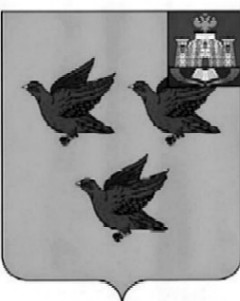 РОССИЙСКАЯ ФЕДЕРАЦИЯОРЛОВСКАЯ ОБЛАСТЬАДМИНИСТРАЦИЯ ГОРОДА ЛИВНЫПОСТАНОВЛЕНИЕ27 декабря 2018 года                                                                                     № 140              г. ЛивныО внесении изменений в постановлениеадминистрации города Ливны от25 мая 2012 года № 39 «Об утверждении административных регламентов предоставления муниципальных услуг в области градостроительной деятельности». В целях повышения качества предоставления муниципальных услуг                   в области градостроительной деятельности, оптимизации и регламентации процессов по их оказанию, повышения эффективности взаимодействия администрации города Ливны с заявителями при оказании                          муниципальных услуг, руководствуясь  Федеральным законом от 06 октября 2003 года  № 131-ФЗ «Об общих принципах организации местного самоуправления в Российской Федерации», Федеральным законом от 27 июля 2010 года  №210-ФЗ «Об организации предоставления государственных и муниципальных услуг», в соответствии с постановлением администрации города Ливны от 15 февраля 2012 года № 5 «О разработке и утверждении административных регламентов исполнения муниципальных функций и административных регламентов предоставления муниципальных услуг администрацией города Ливны Орловской области» администрация города постановляет:        1. Внести в постановление администрации города Ливны от 25 мая 2012 года № 39 «Об утверждении административных регламентов предоставления муниципальных услуг в области градостроительной деятельности»                    изменения, изложив приложение 1 к постановлению в новой редакции согласно приложению к настоящему постановлению.       2. Опубликовать настоящее постановление в газете «Ливенский вестник» и разместить на официальном сайте администрации города Ливны в сети «Интернет».          3.  Контроль за исполнением настоящего постановления возложить на заместителя главы администрации города по жилищно-коммунальному хозяйству и строительству А.И.Кожухова.Глава города                                                                                     С.А. ТрубицинПриложение  к постановлению							 администрации  города Ливны     от 27 декабря  .  №_140_                                                                             «Приложение 1 к постановлению							 администрации  города Ливны                                                                            от_25  мая      .  № 39__АДМИНИСТРАТИВНЫЙ РЕГЛАМЕНТпредоставления муниципальной услуги «Выдача документа, подтверждающего проведение основных работ по строительству (реконструкции) объекта индивидуального жилищного строительства,
осуществляемому с привлечением средств материнского (семейного) капитала»                                                   Общие положения                 1.1. Предмет регулирования административного регламента         1.1.1. Предметом регулирования административного регламента являются порядок и стандарт предоставления муниципальной услуги, порядок взаимодействия между структурными подразделениями и между должностными лицами по предоставлению муниципальной услуги «Выдача документа, подтверждающего проведение основных работ по строительству (реконструкции) объекта индивидуального жилищного строительства, осуществляемому с привлечением средств материнского (семейного) капитала» (далее - муниципальная услуга) в соответствии с законодательством Российской Федерации.         1.1.2. Административный регламент предоставления муниципальной услуги «Выдача документа, подтверждающего проведение основных работ по строительству (реконструкции) объекта индивидуального жилищного строительства, осуществляемому с привлечением средств материнского (семейного) капитала» (далее – административный регламент) разработан в целях повышения качества и доступности результатов исполнения вышеуказанной муниципальной услуги, создания комфортных условий для потребителей результатов исполнения данной услуги и определяет сроки и последовательность действий (административных процедур) при оказании муниципальной услуги.        1.2. Круг заявителей        Заявителями на получение муниципальной услуги являются физические лица, получившие государственный сертификат на материнский (семейный) капитал (далее - сертификат), осуществляющие на принадлежащих им на праве собственности, праве постоянного (бессрочного) пользования, праве пожизненного наследуемого владения, праве аренды или безвозмездного срочного пользования земельных участках, расположенных на территории города Ливны строительство (реконструкцию) объектов индивидуального жилищного строительства с привлечением средств материнского (семейного) капитала или иное лицо, представляющее интересы заявителя, действующее на основании документов, удостоверяющих его полномочия в соответствии с законодательством Российской Федерации (далее – заявитель).        1.3. Требования к информированию о порядке предоставления муниципальной услуги        1.3.1. Информацию о предоставлении муниципальной услуги можно получить в администрации города Ливны (далее – администрации города) в отделе архитектуры и градостроительства, расположенном по адресу: 303850, Орловская область, г. Ливны, ул. Ленина, дом 3, кабинеты №2, № 4,  телефон (848677) 7-15-93.       Заявитель вправе обратиться лично или направить письменный запрос по адресу местонахождения администрации города или по электронной почте: admliv@liv.orel.ru, а также получить устную информацию, позвонив по телефону (48677) 7-15-93.       Кроме того, информацию о предоставлении муниципальной услуги можно получить:       - на официальном сайте администрации города: http://www.adminliv.ru/ Местонахождение администрации города: 303850, Орловская область, г.Ливны, ул. Ленина, дом 7; телефон приемной администрации г.Ливны: (848677) 7-19-20; факс: (848677) 7-37-98;           - в отделе многофункционального центра представления государственных и муниципальных услуг по г. Ливны и Ливенскому району (далее МФЦ). Отдел МФЦ расположен по адресу : 303850, Орловская область, г.Ливны, ул. Дзержинского, дом 92а. Телефон начальника отдела МФЦ: 8(48677)2-02-59, телефон центра телефонного обслуживания: 8(48677)511-000. Веб-сайт: http://mfc-orel.ru.       1.3.2. Должностные лица отдела архитектуры и градостроительства администрации города  осуществляют прием и консультирование граждан по вопросам, связанным с предоставлением муниципальной услуги, в соответствии со следующим графиком:       Начальник отдела архитектуры и градостроительства администрации города осуществляет прием заявителей по вопросам предоставления муниципальной услуги в соответствии со следующим графиком:              Должностные лица отдела МФЦ  осуществляют прием и консультирование граждан по вопросам, связанным с предоставлением муниципальной услуги, в соответствии со следующим графиком:          1.3.3 Информирование заявителей о процедуре предоставления муниципальной услуги может осуществляться в устной, письменной и электронной формах.       Индивидуальное устное информирование о процедуре предоставления муниципальной услуги осуществляется отделом архитектуры и градостроительства администрации города Ливны (далее отдел архитектуры и градостроительства) при обращении заявителя лично.       При индивидуальном устном информировании должностное лицо отдела архитектуры и градостроительства дает заявителю полные, точные и понятные ответы на поставленные вопросы. Если должностное лицо, к которому обратился заявитель, не может ответить на вопрос самостоятельно или подготовка ответа требует продолжительного времени, должностное лицо может предложить заявителю обратиться в письменной форме, либо назначить другое удобное для него время для устного информирования.               Продолжительность индивидуального устного информирования каждого заявителя составляет не более 10 минут.      Индивидуальное письменное информирование о процедуре предоставления муниципальной услуги осуществляется отделом архитектуры и градостроительства по письменным обращениям заявителя. На обращение даются четкие и понятные ответы, указываются фамилия, имя, отчество и должность лица, подписавшего ответ, а также фамилия и номер телефона исполнителя. Письменный ответ на обращение направляется по почте на адрес заявителя в срок, не превышающий 15 дней со дня поступления письменного обращения.      Информация о процедуре предоставления муниципальной услуги должна быть достоверной и в полном объеме.     На официальных сайтах в информационно-телекоммуникационной сети «Интернет» размещаются следующие информационные материалы:     - полное наименование и почтовые адреса администрации города Ливны, отдела архитектуры и градостроительства администрации города;    - справочные телефоны, по которым можно получить консультацию по порядку предоставления муниципальной услуги;       - адреса электронной почты администрации города Ливны, отдела архитектуры и градостроительства администрации города;      - текст Административного регламента ( с соответствующими ссылками на блок-схемы, отображающие алгоритм выполнения административных процедур) с приложениями;       - информационные материалы (полная версия), содержащиеся на стендах в местах предоставления государственной услуги.      1.3.4. Местонахождение органов и организаций, участвующих в предоставлении муниципальной услуги.      В предоставлении муниципальной услуги отдел архитектуры и градостроительства администрации г.Ливны  взаимодействует с:       - управлением пенсионного фонда Российской Федерации в Ливенском районе Орловской области. Почтовый адрес: . Ливны, ул. Дзержинского, д. 79;      - управлением муниципального имущества администрации города Ливны, ул.Ленина,  18;     - территориальным органом управления федеральной службы государственной регистрации, кадастра и картографии, г.Ливны, ул.Дзержинского, 114;     - управлением жилищно-коммунального хозяйства администрации города Ливны, ул. Ленина, 7.II.Стандарт предоставления муниципальной услуги       2.1.Наименование муниципальной услуги:        Выдача документа, подтверждающего проведение основных работ по строительству (реконструкции) объекта индивидуального жилищного строительства, осуществляемому с привлечением средств материнского (семейного) капитала.        2.2. Наименование органа, предоставляющего муниципальную услугу:      Муниципальная услуга предоставляется администрацией города в лице отдела архитектуры и градостроительства администрации города Ливны Орловской области (далее – отдел архитектуры и градостроительства).        2.3. Результатом предоставления муниципальной услуги является:        - выдача документа, подтверждающего проведение основных работ по строительству (реконструкции) объекта индивидуального жилищного строительства, осуществляемому с привлечением средств материнского (семейного) капитала (акт освидетельствования проведения основных работ по строительству (реконструкции) объекта индивидуального жилищного строительства (далее - акт освидетельствования));        -  отказ в выдаче акта освидетельствования.      2.4. Срок предоставления муниципальной услуги:      2.4.1. Срок предоставления муниципальной услуги составляет десять рабочих дней со дня получения заявления.       2.4.2. Специалист отдела архитектуры и градостроительства, ответственный за предоставление муниципальной услуги, информирует заявителя о завершении процедур по предоставлению муниципальной услуги по телефону или электронной почте (если эта информация указана в заявлении).      2.5. Предоставление муниципальной услуги осуществляется в соответствии со следующими нормативными актами:      - Конституцией Российской Федерации, принятой 12 декабря 1993 года (Официальный интернет-портал правовой информации http://www.pravo.gov.ru, 01 августа 2014 года, «Собрании законодательства Российской Федерации» от 04 августа 2014года №31, статья 4398);     - Градостроительным кодексом Российской Федерации  от 29 декабря 2004 года №190-ФЗ («Российская газета» от 30 декабря 2004 года № 290, «Собрание законодательства Российской Федерации» от 03 января 2005года, №1 (часть 1), статья 16, «Парламентская газета» от 14 января 2005года №5-6);    - Федеральным законом от 06 октября 2003 года №131-ФЗ «Об общих принципах организации местного самоуправления в Российской Федерации» («Собрание законодательства Российской Федерации» от 06 октября 2003 года  №40, статья 3822, «Парламентская газета» от 08 октября 2003 года №186, «Российская газета» от 08 октября 2003 года №202);      - Федеральным законом от 2 мая 2006 года №59-ФЗ «О порядке рассмотрения обращений граждан Российской Федерации» («Российская газета» от 05 мая 2006 года №95, «Собрание законодательства Российской Федерации» от 08 мая 2006 года, №19, статья 2060, «Парламентская газета» от 11 мая 2006года №70-71);      - Федеральным законом от 27 июля 2010 года №210-ФЗ «Об организации предоставления государственных и муниципальных услуг» («Российская газета»  от 30 июля 2010 года №168, «Собрание законодательства Российской Федерации» от 02 августа 2010 года №31, статья 4179);     - Федеральным законом от 24 ноября 1995 года №181-ФЗ «О социальной защите инвалидов в Российской Федерации»; («Собрание законодательства Российской Федерации» от 27 ноября 1995 года, № 48, ст. 4563, «Российская газета» от 02декабря 1995 года № 234);      - Федеральным законом от 29 декабря 2006 года № 256-ФЗ «О дополнительных мерах государственной поддержки семей, имеющих детей» («Российская газета», от 31 декабря 2006 года № 297);    - Федеральным законом от 27 июля 2006 года № 152-ФЗ «О персональных данных» («Российская газета» от 29 июля 2006 года №165, «Собрание законодательства Российской Федерации» от 31 июля 2006 года № 31 (1 часть), статья 3451, «Парламентская газета» от 03 августа 2006 года №126-127);    - Постановлением Правительства Российской Федерации от 12 декабря 2007 года № 862 «О Правилах направления средств (части средств) материнского (семейного) капитала на улучшение жилищных условий» (Собрание законодательства Российской Федерации от 17 декабря 2007 года №51, Российская газета от 19 декабря 2007 года №284);      - Постановлением Правительства Российской Федерации от 18 августа 2011 года № 686 «Об утверждении Правил выдачи документа, подтверждающего проведение основных работ по строительству (реконструкции) объекта индивидуального жилищного строительства, осуществляемому с привлечением средств материнского (семейного) капитала» («Российская газета» от  24 августа 2011 года № 186);      - Приказом Министерства регионального развития Российской Федерации от 17 июня 2011 года № 286 «Об утверждении формы документа, подтверждающего проведение основных работ по строительству объекта индивидуального жилищного строительства (монтаж фундамента, возведение стен и кровли) или проведение работ по реконструкции объекта индивидуального жилищного строительства, в результате которых общая площадь жилого помещения (жилых помещений) реконструируемого объекта увеличивается не менее чем на учетную норму площади жилого помещения, устанавливаемую в соответствии с жилищным законодательством Российской Федерации» («Российская газета» от  29 июля 2011года № 165);     - Уставом города Ливны ("Ливенский вестник" от 26 июля 2005 года № 1);     - постановлением Ливенского городского Совета народных депутатов от 26 октября 2005 года №268/162-41-ГС «О Положении о градостроительной деятельности на территории города Ливны» («Ливенский вестник» 28 октября 2005 года №4);      - Постановлением администрации города Ливны от 26 декабря 2018 года №923 «Об утверждении Положения о комиссии по освидетельствованию проведения основных работ по строительству (реконструкции) объектов индивидуального жилищного строительства, осуществляемому с привлечением средств материнского (семейного) капитала»;       - Положением об отделе архитектуры и градостроительства администрации города Ливны (в действующей редакции);      - настоящим административным регламентом.       2.6. Исчерпывающий перечень документов, необходимых для предоставления муниципальной   услуги:       2.6.1. Для предоставления муниципальной услуги заявитель подает на бумажном носителе посредством личного обращения в администрацию города, в том числе через многофункциональный центр, либо направляет в указанные органы посредством почтового отправления с уведомлением о вручении или Единого портала государственных и муниципальных услуг заявление о выдаче акта освидетельствования (приложение 2 к настоящему административному регламенту).       В случае направления заявления о выдаче акта освидетельствования и комплекта документов по электронной почте заявление, подаваемое в форме электронного документа, подписывается по выбору заявителя:электронной подписью заявителя (представителя заявителя);     2) усиленной квалифицированной электронной подписью заявителя (представителя заявителя).        В случае если заявление подписано усиленной квалифицированной электронной подписью, представление копии документа, удостоверяющего личность заявителя (удостоверяющего личность представителя заявителя, если заявление представляется представителем заявителя), в виде электронного образа такого документа не требуется.      Заявление, направленное по электронной почте, должны представляться в виде файлов в одном из форматов: doc, docx, txt, xls, xlsx, rtf.      Электронные документы (электронные образы документов), прилагаемые к  заявлению, в том числе доверенности, направляются в виде файлов в формате PDF или TIF.      Качество представляемых электронных документов (электронных образов документов) в форматах PDF, TIF должно позволять в полном объеме прочитать текст документа и распознать реквизиты документа.       Заявление, подаваемое в электронной форме через Портал, формируется посредством заполнения интерактивной формы на региональном сегменте     Портала, после чего заявление и прилагаемые к нему документы направляются в администрацию города в виде файлов в формате XML, созданных с использованием XML-схем и обеспечивающих считывание и контроль представленных данных.      Идентификация заявителя, подавшего заявления в электронном виде, регистрация заявления осуществляются в порядке, установленном нормативными правовыми актами Российской Федерации.      2.6.2. К заявлению о выдаче акта освидетельствования может быть приложен документ, подтверждающий факт создания объекта индивидуального жилищного строительства (кадастровый паспорт здания, сооружения, объекта незавершенного строительства или кадастровая выписка об объекте недвижимости).   2.7. При предоставлении муниципальной услуги  не допускается требовать от заявителя:      - представления документов и информации или осуществления действий, представление или осуществление которых не предусмотрено нормативными правовыми актами, регулирующими отношения, возникающие в связи с предоставлением муниципальной услуги;     - представления документов и информации, которые в соответствии с нормативными правовыми актами Российской Федерации, нормативными правовыми актами Орловской области и муниципальными правовыми актами г. Ливны находятся в распоряжении органов местного самоуправления г. Ливны и (или) подведомственных органам местного самоуправления г. Ливны организаций, участвующих в предоставлении муниципальных услуг, за исключением документов, указанных в пункте 6 статьи 7 Федерального закона от 27 июля 2010 года №210-ФЗ «Об организации предоставления государственных и муниципальных услуг»;     - осуществления действий, в том числе согласований, необходимых для получения муниципальных услуг и связанных с обращением в иные государственные органы, органы местного самоуправления, организации, за исключением получения услуг и получения документов и информации, предоставляемых в результате предоставления таких услуг, включенных в перечни, указанные в части 1 статьи 9 Федерального закона от 27 июля 2010 года №210-ФЗ «Об организации предоставления государственных и муниципальных услуг»;      - представления документов и информации, отсутствие и (или) недостоверность которых не указывались при первоначальном отказе в приеме документов, необходимых для предоставления муниципальной услуги, либо в предоставлении муниципальной услуги, за исключением следующих случаев:      а) изменение требований нормативных правовых актов, касающихся предоставления муниципальной услуги, после первоначальной подачи заявления о предоставлении муниципальной услуги;      б) наличие ошибок в заявлении о предоставлении муниципальной услуги и документах, поданных заявителем после первоначального отказа в приеме документов, необходимых для предоставления муниципальной услуги, либо в предоставлении муниципальной услуги и не включенных в представленный ранее комплект документов;      в) истечение срока действия документов или изменение информации после первоначального отказа в приеме документов, необходимых для предоставления муниципальной услуги, либо в предоставлении муниципальной услуги.       г) выявление документально подтвержденного факта (признаков) ошибочного или противоправного действия (бездействия) должностного лица органа, предоставляющего муниципальную услугу, муниципального служащего, работника многофункционального центра, при первоначальном отказе в приеме документов, необходимых для предоставления муниципальной услуги, либо в предоставлении муниципальной услуги, о чем в письменном виде за подписью руководителя органа, предоставляющего муниципальную услугу, руководителя многофункционального центра при первоначальном отказе в приеме документов, необходимых для предоставления муниципальной услуги, уведомляется заявитель, а также приносятся извинения за доставленные неудобства.      2.8.Исчерпывающий перечень оснований для приостановления предоставления муниципальной услуги:Основания для приостановления предоставления муниципальной услуги отсутствуют.      2.9. Исчерпывающий перечень оснований для отказа в приеме документов, необходимых для предоставления муниципальной услуги:      Оснований для отказа в приеме документов, необходимых для предоставления муниципальной услуги, не предусмотрено.       2.10. Исчерпывающий перечень оснований для отказа в предоставлении муниципальной услуги:      В выдаче акта освидетельствования отказывается в следующих случаях:      - если в ходе освидетельствования проведения основных работ по строительству объекта индивидуального жилищного строительства (монтаж фундамента, возведение стен и кровли) будет установлено, что такие работы не выполнены в полном объеме;       - если в ходе освидетельствования проведения работ по реконструкции объекта индивидуального жилищного строительства будет установлено, что в результате таких работ общая площадь жилого помещения не увеличивается либо увеличивается менее чем на учетную норму площади жилого помещения, устанавливаемую в соответствии с жилищным законодательством Российской Федерации.      2.11.Порядок, размер и основания взимания государственной пошлины за предоставление муниципальной  услуги:При предоставлении муниципальной услуги государственная пошлина не взимается.      2.12. Порядок, размер и основания взимания платы за предоставление муниципальной услуги:Плата за предоставление муниципальной услуги не взимается.      2.13.Максимальный срок ожидания при подаче заявления о предоставлении муниципальной услуги и при получении результата предоставления муниципальной услуги:Максимальный срок ожидания при подаче заявления о предоставлении муниципальной услуги и при получении результата предоставления муниципальной услуги составляет 15 минут.       2.14. Срок и порядок регистрации запроса заявителя о предоставлении муниципальной услуги:       2.14.1. Заявление о предоставлении муниципальной услуги, в том числе посредством электронной почты, подлежат обязательной регистрации специалистом, ответственным за делопроизводство  в журнале регистрации входящих документов в течение 1 рабочего дня с момента поступления.      В случае подачи заявления посредством Единого портала государственных и муниципальных услуг письменные обращения подлежат обязательной регистрации в журнале регистрации входящих документов в течение 1 рабочего дня с момента поступления.      2.14.2. Срок и порядок регистрации запроса заявителя о предоставлении муниципальной услуги работниками МФЦ осуществляется в соответствии с регламентом работы МФЦ и соглашением, заключенным с администрацией города Ливны.      2.15. Требования к помещениям, в которых предоставляется муниципальная услуга, к месту ожидания и приема заявителей, размещению и оформлению визуальной, текстовой и мультимедийной информации о порядке предоставления такой услуги:      2.15.1. Помещение, в котором предоставляется муниципальная услуга, должно быть оборудовано информационной табличкой с указанием номера кабинета, фамилии, имени, отчества и должности специалиста отдела архитектуры и градостроительства, осуществляющего функции по предоставлению муниципальной услуги. Помещение для приема заявителей оснащается телефоном, копировальной техникой, сканером и принтером; должно быть обеспечено условиями беспрепятственного доступа инвалидов к предоставляемым услугам; с надлежащим размещением оборудования и носителей информации, необходимых для обеспечения беспрепятственного доступа инвалидов к объектам и услугам с учетом ограничений их жизнедеятельности; с возможностью самостоятельного или с помощью должностных лиц, ответственных за предоставление муниципальной услуги, передвижения по территории помещения, в котором предоставляется муниципальная услуга, входа и выхода из него; возможностью посадки в транспортное средство и высадки из него, в том числе с использованием кресла-коляски.       2.15.2. Места ожидания должны обеспечивать комфортные условия заявителям и оптимальные условия работы для должностных лиц. Места ожидания в очереди на получение информации должны быть оборудованы стульями. Места для заполнения документов должны быть оборудованы стульями, столами и канцелярскими принадлежностями, обеспечены бланками заявлений и образцами заполнения документов с дублированием необходимой для инвалидов звуковой и зрительной информацией.      2.15.3. Рабочие места должностных лиц, ответственных за предоставление муниципальной услуги, оборудуются компьютерами и оргтехникой. Структурным подразделением, ответственным за предоставление муниципальной услуги, обеспечивается доступ к сети Интернет.      2.15.4. Дополнительные требования к размещению и оформлению помещений, размещению и оформлению визуальной, текстовой и мультимедийной информации, оборудованию мест ожидания, к парковочным местам, местам для информирования заявителей, получения информации и заполнения необходимых документов, местам ожидания заявителей и их приема не предъявляются.       2.16. К показателям доступности муниципальной услуги относятся:      1) транспортная доступность к местам предоставления муниципальной услуги;      2) обеспечение беспрепятственного доступа лиц с ограниченными возможностями передвижения к помещениям, в которых предоставляется муниципальная услуга;      3) обеспечение возможности направления запроса по электронной почте;      4) размещение информации о порядке предоставления муниципальной услуги на Едином портале государственных и муниципальных услуг и на официальном сайте администрации города Ливны.            2.17. Показателями качества предоставления муниципальной услуги являются:     1) степень удовлетворенности заявителей предоставленной услугой;     2) соблюдение сроков и последовательности исполнения административных действий, выделяемых в рамках административного регламента;     3) обоснованность отказов в предоставлении муниципальной услуги;     4) отсутствие обоснованных жалоб на действия (бездействие) должностных лиц администрации города Ливны, а также принимаемые ими решения при предоставлении муниципальной услуги.      2.18. Иные требования, в том числе особенности предоставления муниципальной услуги в многофункциональном центре и особенности предоставления муниципальной услуги в электронном виде.      2.18.1. Предоставление муниципальной услуги в отделе МФЦ осуществляется в соответствии с соглашениями, заключенными между администрацией г.Ливны и отделом МФЦ, с момента вступления в силу соответствующего соглашения о взаимодействии.      2.18.2. На сайте администрации города Ливны в сети «Интернет», Едином портале государственных и муниципальных услуг (функций) заявителю предоставляется возможность копирования формы бланка заявления на предоставление муниципальной услуги в электронном виде для дальнейшего заполнения. Единый портал государственных и муниципальных услуг обеспечивает:      1) доступ заявителей к сведениям о муниципальной услуге;      2) доступность для копирования и заполнения в электронной форме запроса и иных документов, необходимых для получения муниципальной услуги;      3) возможность подачи заявителем с использованием информационно-телекоммуникационных технологий запроса о предоставлении муниципальной услуги и иных документов, необходимых для получения муниципальной услуги;      4) возможность получения заявителем сведений о ходе выполнения запроса о предоставлении муниципальной услуги;      5) возможность получения заявителем с использованием информационно-телекоммуникационных технологий результатов предоставления муниципальной услуги, за исключением случаев, когда такое получение запрещено федеральным законом;      6) реализацию иных функций, которые вправе определить Правительство Российской Федерации.      Заявление в электронном виде предоставляется в соответствии с требованиями, установленными постановлением Правительства Российской Федерации от 07 июля 2011 года № 553 «О порядке оформления и представления заявлений и иных документов, необходимых для предоставления государственных и (или) муниципальных услуг, в форме электронных документов» и подписывается в соответствии с требованиями Федерального закона от 06 апреля 2011 года № 63-ФЗ «Об электронной подписи» и статей 21.1 и 21.2 Федерального закона от 27 июля  № 210-ФЗ «Об организации предоставления государственных и муниципальных услуг.III. Состав, последовательность и сроки выполненияадминистративных процедур (действий), требованияк порядку их выполнения, в том числе особенности выполненияадминистративных процедур (действий) в электронной форме      3.1. Предоставление муниципальной услуги включает в себя последовательное исполнение следующих административных процедур:      1) прием и регистрация заявления и прилагаемых к нему документов;       2) рассмотрение документов;      3) осмотр построенного, реконструированного объекта индивидуального жилищного строительства и оформление акта освидетельствования;       4) выдача заявителю акта освидетельствования, либо выдача (направление) уведомления об отказе в выдаче акта освидетельствования;      Последовательность действий при предоставлении муниципальной услуги отражена в блок-схеме предоставления муниципальной услуги, приведенной в приложении 1 к настоящему административному регламенту.      3.2.Прием и регистрация заявления и прилагаемых к нему документов.      3.2.1. Основанием для начала административной процедуры является направление заявителем заявления о выдаче акта освидетельствования и прилагаемых к нему документов в орган, уполномоченный на предоставление муниципальной услуги.      Сотрудник администрации, осуществляющий прием документов, регистрирует заявление о выдаче акта освидетельствования, в том числе поступившее с помощью Единого портала государственных и муниципальных услуг.       При личном обращении в орган, уполномоченный на предоставление муниципальной услуги, заявитель предъявляет документ, удостоверяющий личность, или доверенность, оформленную в установленном законом порядке.Максимальный срок выполнения — 15 минут.      Заявление о выдаче акта освидетельствования, переданное из МФЦ, регистрируется в день его поступления в органе, уполномоченном на предоставление муниципальной услуги.      Сотрудник администрации, осуществляющий прием документов, в день регистрации заявления и приложенных к нему документов представляет их на рассмотрение должностному лицу, ответственный за предоставление муниципальной услуги      Максимальный срок выполнения — в день поступления заявления о выдаче акта освидетельствования.      Должностное лицо, ответственное за выполнение административной процедуры — сотрудник администрации, осуществляющий прием документов.       Результат административной процедуры и способ фиксации результата выполнения административной процедуры - регистрация заявления о выдаче акта освидетельствования и проставление отметки о направлении заявления должностному лицу, уполномоченному на выдачу акта освидетельствования.       3.2.2. В случае обращения заявителя в МФЦ специалист, ответственный за прием документов:      1)  удостоверяется в личности заявителя;проверяет представленные документы на предмет наличия прилагаемых документов, необходимых для предоставления муниципальной услуги;специалист, ответственный за прием документов, проверяет наличие в представленных документах документы, подтверждающие полномочия представителя; сформированные дела на бумажных носителях передаются в орган, уполномоченный на предоставление муниципальной услуги по реестрам передачи дел, оформляемым в двух экземплярах, один из которых остается в органе, уполномоченном на предоставление муниципальной услуги, второй - с отметкой о приеме - в МФЦ;сформированное дело в электронном виде направляется в орган, уполномоченный на предоставление муниципальной услуги по защищенной сети передачи данных (при наличии технической возможности), в порядке, предусмотренном соглашением о взаимодействии.	Документы, заверенные электронной подписью сотрудника многофункционального центра, признаются равнозначными документам, составленным на бумажном носителе.      3.2.3. Результатом административной процедуры является прием и регистрация заявления о выдаче акта освидетельствования.      Максимальный срок исполнения административной процедуры - 1 (один) рабочий день.      3.3. Рассмотрение представленных документов.      3.3.1.Основанием для начала административной процедуры является получение отделом архитектуры и градостроительства  заявления о предоставлении муниципальной услуги с приложением документов, предусмотренных в подпункте 2.6.2.  настоящего административного регламента с резолюцией главы города или его заместителя.      3.3.2. Специалист, уполномоченный на рассмотрение представленных документов, осуществляет:проверку наличия документов;проверку наличия полномочий заявителя (представителя заявителя) на обращение за предоставлением муниципальной услуги;в течение пяти рабочих дней согласовывает с заявителем дату и время проведения осмотра объекта индивидуального жилищного строительства и организует проведение такого осмотра Комиссией по освидетельствованию проведения основных работ по строительству (реконструкции) объектов индивидуального жилищного строительства (далее - Комиссия);     3.3.3. Результатом административной процедуры является принятие решения о проведения осмотра Комиссией объекта индивидуального жилищного строительства.     3.3.4. Максимальный срок исполнения административной процедуры - 5 рабочих дня.     3.4. Осмотр построенного, реконструированного объекта индивидуального жилищного строительства и оформление акта освидетельствования.      3.4.1. Основанием для начала административной процедуры является договоренность     с     заявителем о дате     и	времени	осмотра объекта индивидуального жилищного  строительства.     3.4.2.  Комиссия   в   назначенный     срок   проводит   осмотр объекта индивидуального жилищного строительства в присутствии заявителя (представителя заявителя). При проведении осмотра могут осуществляться обмеры и обследования освидетельствуемого объекта. В ходе осмотра комиссией устанавливается:     - факт проведения основных работ по строительству объекта индивидуального жилищного строительства (монтаж фундамента, возведение стен и кровли) в полном объеме;     - факт увеличения в результате реконструкции объекта индивидуального жилищного строительства общей площади жилого помещения не менее чем на учетную норму, устанавливаемую в соответствии с жилищным законодательством Российской Федерации и муниципальными правовыми актами.      3.4.3.  В случае отсутствия оснований, указанных в пункте 2.10. настоящего Административного регламента специалист отдела архитектуры и градостроительства оформляет акт освидетельствования по форме, утвержденной Приказом Министерства регионального развития Российской Федерации от 17 июня 2011года  № 286 «Об утверждении формы документа, подтверждающего проведение основных работ по строительству объекта индивидуального жилищного строительства (монтаж фундамента, возведение стен и кровли) или проведение работ по реконструкции объекта индивидуального жилищного строительства, в результате которых общая площадь жилого помещения (жилых помещений) реконструируемого объекта увеличивается не менее чем на учетную норму площади жилого помещения, устанавливаемую в соответствии с жилищным законодательством Российской Федерации». Акт освидетельствования оформляется в трех экземплярах, подписывается всеми членами Комиссии и заявителем и утверждается главой города Ливны или заместителем главы администрации города курирующим вопросы архитектуры и градостроительства и заверяется печатью администрации города.       3.4.4. В случае наличия оснований, указанных в пункте 2.10. настоящего Административного регламента, специалист отдела архитектуры и градостроительства готовит уведомление об отказе в выдаче акта освидетельствования.       3.4.5. Срок выполнения административной процедуры три рабочих дня.       3.4.6. Результатом выполнения административной процедуры является осмотр построенного, реконструированного объекта индивидуального жилищного строительства и оформление акта освидетельствования либо уведомления об отказе в выдаче акта освидетельствования. Выдача заявителю акта освидетельствования, либо выдача (направление) уведомления об отказе в выдаче акта освидетельствования.       3.5.1 Основанием для начала административной процедуры является наличие зарегистрированного акта освидетельствования либо уведомления об отказе в выдаче акта освидетельствования.       3.5.2. Акт освидетельствования в течение 1 рабочего дня со дня принятия решения (2 экземпляра) выдается заявителю или курьеру МФЦ в отделе архитектуры и градостроительства.       3.5.3. Уведомление об отказе в выдаче акта освидетельствования в течение 1 рабочего дня со дня принятия решения направляется по адресу, указанному в заявлении, либо выдается заявителю лично или курьеру МФЦ в отделе архитектуры и градостроительства.       3.5.4. Результатом административной процедуры является выдача заявителю лично по месту обращения акта освидетельствования, либо выдача заявителю лично по месту обращения или направление по адресу, указанному в заявлении, уведомления об отказе в выдаче акта освидетельствования. Направление акта освидетельствования по почте осуществляется на основании письменной просьбы заявителя. Разрешение направляется вместе с сопроводительным письмом, которое готовится должностным лицом, ответственным за рассмотрение и подготовку документов на выдачу акта освидетельствования.         Отправка акта освидетельствования на почтовый адрес заявителя осуществляется должностным лицом администрации, ответственным за делопроизводство. Отправка акта освидетельствования осуществляется регистрируемым почтовым отправлением, датой передачи акта освидетельствования считается дата регистрации указанного письма.       3.5.5. В случае подачи заявления и документов через многофункциональный центр акт освидетельствования или мотивированный отказ в выдаче акта освидетельствования выдается заявителю (представителю заявителя) сотрудником муниципального многофункционального центра.       3.5.6. Максимальный срок исполнения административной процедуры - 1 рабочий день.       3.5.7. После выдачи акта освидетельствования документы, послужившие основанием для выдачи акта освидетельствования, а также третий экземпляр акта освидетельствования хранится в архиве отдела архитектуры и градостроительства.      IV. Порядок и формы контроля за исполнением административного регламента        4.1. Текущий контроль за соблюдением и исполнением ответственными должностными лицами положений настоящего регламента и иных нормативных правовых актов, устанавливающих требования к предоставлению муниципальной услуги, а также принятием ими решений, осуществляется заместителем главы администрации, курирующим вопросы архитектурной и градостроительной деятельности.        Текущий контроль осуществляется посредством внутреннего и внешнего контроля.       Внутренний контроль проводится путем оперативного выяснения хода рассмотрения заявления,  своевременности   направления  заявителю разрешения на ввод объекта в эксплуатацию или уведомления об отказе в предоставлении муниципальной услуги и исполнения специалистом отдела архитектуры и градостроительства положений настоящего регламента.        Внешний контроль осуществляют органы прокуратуры и другие государственные и муниципальные контролирующие органы путем проведения контролирующих проверок.        4.2. Помимо текущего контроля предоставления муниципальной услуги начальник отдела архитектуры и градостроительства проводит плановые проверки полноты и качества предоставления данной муниципальной услуги. Плановые проверки проводятся один раз в год.         При обращении заявителя с жалобой на решения, действия (бездействия) должностных лиц проводятся внеплановые проверки.        При проверке могут рассматриваться все вопросы, связанные с предоставлением муниципальной услуги (комплексные проверки), или отдельные вопросы (тематические проверки).        Контроль полноты и качества предоставления данной муниципальной услуги осуществляется главой города и включает в себя проведение проверок, выявление и устранение нарушений прав заявителей, рассмотрение, принятие решений и подготовку ответов на обращения заявителей, содержащих жалобы на действия (бездействие) специалистов отдела архитектуры и градостроительства.         4.3. Должностные лица, предоставляющие данную муниципальную услугу, несут ответственность за решения и действия (бездействие), принимаемые (осуществляемые) ими в ходе предоставления данной муниципальной услуги,  закрепленные в их должностных инструкциях, в соответствии с законодательством Российской Федерации. Специалист отдела архитектуры и градостроительства  несет персональную ответственность, в соответствии с законодательством Российской Федерации:       - за соблюдение установленного порядка приема документов;       - принятие надлежащих мер по полной и всесторонней проверке представленных документов;       - соблюдение сроков рассмотрения документов, соблюдение порядка выдачи документов;     - учет выданных документов;      -своевременное формирование, ведение и надлежащее хранение документов.      4.4. В случае предоставления муниципальной услуги через МФЦ в соответствии с законодательством Российской Федерации работник МФЦ несет  ответственность за решения и действия (бездействия), принимаемые (осуществляемые) им в ходе предоставления муниципальной услуги:       - за полноту передаваемых органу, предоставляющему муниципальную услугу, запросов о предоставлении государственных и муниципальных услуг и их соответствие передаваемым заявителем в МФЦ сведениям, иных документов, принятых от заявителя;       - за полноту и соответствие комплексному запросу передаваемых органу, предоставляющему государственную услугу, органу, предоставляющему муниципальную услугу, заявлений, составленных на основании комплексного запроса, иных документов, информации и (или) сведений, необходимых для предоставления государственных и (или) муниципальных услуг, указанных в комплексном запросе;       - за своевременную передачу органу, предоставляющему муниципальную услугу, запросов о предоставлении муниципальных услуг, заявлений, составленных на основании комплексных запросов, иных сведений, документов и (или) информации, принятых от заявителя, а также за своевременную выдачу заявителю документов, преданных в этих целях МФЦ органом, предоставляющим муниципальную услугу;      - за соблюдение прав субъектов персональных данных, за соблюдение законодательства Российской Федерации, устанавливающего особенности обращения с информацией, доступ к которой ограничен федеральным законом.       Работники МФЦ при неисполнении либо при ненадлежащем исполнении своих служебных обязанностей в рамках реализации функций МФЦ, привлекаются к ответственности, в том числе установленной Уголовным кодексом Российской Федерации и Кодексом Российской федерации об административных правонарушениях для должностных лиц.       4.5. Граждане, их объединения и организации могут контролировать предоставление муниципальной услуги путем получения письменной и устной информации о результатах проведенных проверок работы с обращениями заявителей и мерах, принятых по результатам проверок. По результатам проведенных проверок в случае выявления нарушений прав заявителей осуществляется привлечение виновных лиц к ответственности в соответствии с законодательством Российской Федерации. V. Досудебный (внесудебный) порядок  обжалования решений и действий (бездействия) органа,  предоставляющего  муниципальную услугу, должностного лица органа, предоставляющего муниципальную услугу, муниципального служащего      5.1. Заявитель имеет право на досудебное (внесудебное) и судебное обжалование действий (бездействия) и решений, осуществляемых и принимаемых при предоставлении муниципальной услуги.      5.2. Заявитель может обратиться с жалобой, в том числе в следующих случаях:нарушение срока регистрации заявления заявителя о предоставлении муниципальной  услуги,  в  том  числе  срока регистрации заявления  (запроса),  предусмотренного ст. 15.1 Федерального закона от 27 июля 2010 года № 210-ФЗ  «Об организации предоставления государственных и муниципальных услуг» (комплексный запрос); нарушение срока предоставления муниципальной услуги, в том числе  срока и порядка выдачи документов по результатам предоставления муниципальной услуги;требование у заявителя документов или информации либо осуществления действий, представление или осуществление которых не предусмотрено нормативными правовыми актами Российской Федерации, нормативными правовыми актами субъектов Российской Федерации, муниципальными правовыми актами для предоставления государственной или муниципальной услуги;отказ в приеме документов, предоставление которых предусмотрено нормативными правовыми актами Российской Федерации, нормативными правовыми актами Орловской области для предоставления муниципальной услуги, у заявителя;отказ в предоставлении муниципальной услуги, если основания отказа не предусмотрены федеральными законами и принятыми в соответствии с ними иными нормативными правовыми актами Российской Федерации, законами и нормативными правовыми актами Орловской области, муниципальными правовыми актами;приостановление предоставления муниципальной услуги, если основания приостановления не предусмотрены федеральными законами и принятыми в соответствии с ними иными нормативными правовыми актами Российской Федерации, законами и нормативными правовыми актами Орловской области, муниципальными правовыми актами;затребование с заявителя при предоставлении муниципальной услуги платы, не предусмотренной нормативными правовыми актами Российской Федерации, нормативными правовыми актами Орловской области;отказ администрации, должностного лица администрации в исправлении допущенных опечаток и ошибок в выданных в результате предоставления муниципальной услуги документах либо нарушение установленного срока таких исправлений.приостановление предоставления муниципальной услуги, если основания приостановления не предусмотрены федеральными законами и принятыми в соответствии с ними иными нормативными правовыми актами Российской Федерации, законами и иными нормативными правовыми актами субъектов Российской Федерации, муниципальными правовыми актами. В указанном случае досудебное (внесудебное) обжалование заявителем решений и действий (бездействия) многофункционального центра, работника многофункционального центра возможно в случае, если на многофункциональный центр, решения и действия (бездействие) которого обжалуются, возложена функция по предоставлению соответствующих государственных или муниципальных услуг в полном объеме в порядке, определенном частью 1.3 статьи 16 Федерального закона от 27 июля 2010 года №210-ФЗ;требование у заявителя при предоставлении муниципальной услуги документов или информации, отсутствие и (или) недостоверность которых не указывались при первоначальном отказе в приеме документов, необходимых для предоставления муниципальной услуги, либо в предоставлении муниципальной услуги, за исключением случаев, предусмотренных пунктом 4 части 1 статьи 7 Федерального закона от 27июля 2010 года №210-ФЗ. В указанном случае досудебное (внесудебное) обжалование заявителем решений и действий (бездействия) многофункционального центра, работника многофункционального центра возможно в случае, если на многофункциональный центр, решения и действия (бездействие) которого обжалуются, возложена функция по предоставлению соответствующих государственных или муниципальных услуг в полном объеме в порядке, определенном частью 1.3 статьи 16 Федерального закона от 27 июля 2010 года №210-ФЗ.      5.3. Жалоба подается в письменной форме на бумажном носителе, в электронной форме в орган, предоставляющий муниципальную услугу, многофункциональный центр. Жалобы на решения и действия (бездействие) руководителя органа, предоставляющего муниципальную услугу, подаются в вышестоящий орган (при его наличии) либо в случае его отсутствия рассматриваются непосредственно руководителем органа, предоставляющегомуниципальную услугу. Жалобы на решения и действия (бездействие) работника многофункционального центра подаются руководителю этого многофункционального центра.       5.4. Жалоба на решения и действия (бездействие) органа, предоставляющего муниципальную услугу, должностного лица органа, предоставляющего муниципальную услугу, муниципального служащего, руководителя органа, предоставляющего муниципальную услугу, может быть направлена по почте, через многофункциональный центр, с использованием информационно-телекоммуникационной сети "Интернет", официального сайта органа, предоставляющего муниципальную услугу, единого портала государственных и муниципальных услуг либо регионального портала государственных и муниципальных услуг, а также может быть принята при личном приеме заявителя. Жалоба на решения и действия (бездействие) многофункционального центра, работника многофункционального центра может быть направлена по почте, с использованием информационно-телекоммуникационной сети "Интернет", официального сайта многофункционального центра, единого портала государственных и муниципальных услуг либо регионального портала государственных и муниципальных услуг, а также может быть принята при личном приеме заявителя.         5.5. Жалоба, поступившая в орган, предоставляющий муниципальную услугу, многофункциональный центр подлежит рассмотрению в течение пятнадцати рабочих дней со дня ее регистрации, а в случае обжалования отказа органа, предоставляющего муниципальную услугу, многофункционального центра, в приеме документов у заявителя либо в исправлении допущенных опечаток и ошибок или в случае обжалования нарушения установленного срока таких исправлений - в течение пяти рабочих дней со дня ее регистрации.       5.6. По результатам рассмотрения жалобы принимается одно из следующих решений:       1) жалоба удовлетворяется, в том числе в форме отмены принятого решения, исправления допущенных отделом архитектуры и градостроительства опечаток и ошибок в выданных в результате предоставления муниципальной услуги документах, возврата заявителю денежных средств, взимание которых не предусмотрено нормативными правовыми актами Российской Федерации, нормативными правовыми актами Орловской области, муниципальными правовыми актами;       2)   в удовлетворении жалобы отказывает.       5.7. Не позднее дня, следующего за днем принятия решения, указанного в пункте 5.5, заявителю в письменной форме и по желанию заявителя в электронной форме направляется мотивированный ответ о результатах рассмотрения жалобы.       5.8. Порядок судебного обжалования действий (бездействия) должностного лица, а также принимаемого им решения при исполнении муниципальной услуги определяется в соответствии с действующим гражданско-процессуальным и арбитражно-процессуальным законодательством.                                            Приложение 1к административному регламенту предоставления муниципальной услуги «Выдача документа, подтверждающего проведение основных работ по строительству (реконструкции) объекта индивидуального жилищного строительства, осуществляемому с привлечением средств материнского (семейного) капитала»Блок-схема последовательности административных действий (процедур) при предоставлении муниципальной услуги.         Приложение 2                                                                      к административному регламенту предоставления                                                                       муниципальной услуги «Выдача документа, подтверждающего проведение основных работ по строительству (реконструкции) объекта индивидуального жилищного строительства, осуществляемому с привлечением средств материнского (семейного) капитала»                                                                                                                                                                                  Куда:  В  администрацию  г. Ливны_                                         от _________________________________                                                            (Ф.И.О.,                                             _________________________________                                                               место проживания,                                           ____________________________                                                                                                                                           номер телефона)                                 Заявлениео выдаче акта освидетельствования проведения основныхработ по строительству (реконструкции) объекта индивидуального жилищного строительства, осуществляемому с привлечением средств материнского (семейного) капитала      Прошу выдать акт освидетельствования по строительству,  реконструкции (ненужное  зачеркнуть)  объекта   индивидуального  жилищного строительства осуществляемому с привлечением средств материнского (семейного) капитала: _______________________________________________________                                       (наименование объекта)на земельном участке, расположенном по адресу (местоположение): ______________________________________________________________          (наименование субъекта Российской Федерации, муниципального образования,__________________________________________________________________                     почтовый или строительный адрес земельного участка)Наименование конструкций:  монтаж фундамента ____________________________________, (материал);  возведение стен _______________________ ________________, (материал);   возведение кровли _____________________________________, (материал).  Общая площадь реконструируемого объекта _______________ кв. м.  Площадь после реконструкции объекта ___________________  кв. м.    Приложения:    1. Копия   разрешения   на   строительство   (реконструкцию)  объектаиндивидуального жилищного строительства.    2. Копия паспорта гражданина Российской Федерации.    3.  Копия  доверенности представителя лица, получившего государственный сертификат   на   материнский   (семейный)  капитал,   в  случае  обращения представителя.    Заявитель    _______________          _____________________                                   (Ф.И.О.)                                                    (подпись)    Дата "__" _______________ 201_ г.Дни неделиВремя приема и консультированияпонедельникс 8.00 до 17.00вторникс 8.00 до 17.00среда неприёмный деньчетвергс 8.00 до 17.00пятницас 8.00 до 17.00суббота, воскресеньевыходные дниДни неделиВремя приема и консультированияПонедельник-пятницас 10.00 до 12.00Суббота, воскресеньевыходные дниДни неделиВремя приема и консультированияпонедельник- четверг с 8.00 до 18.00пятницас 9.00 до 20.00субботас 9.00 до 14.00воскресеньевыходной Прием заявления о предоставлении муниципальной услуги с необходимым пакетом документовРассмотрение документов.Осмотр построенного, реконструированного объекта индивидуального жилищного строительства, оформление акта осведетельствованияв предоставлении муниципальной услуги   отказываетсяОснований для отказа в предоставлении муниципальной услуги нетзаявителю выдается (направляется) уведомление об отказе в выдаче акта освидетельствованияЗаявителю выдается акт освидетельствования